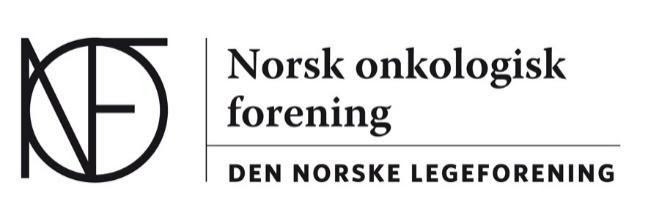 Tilstede:Daniel Heinrich/AhusÅse Vikesdal Svilosen/SUSAstrid Dalhaug/Nordlandssykehuset Bodø                Dalia Dietzel/Sykehuset Telemark HF               			Stavanger 09.04.21Åslaug Helland/OUS-DNRReferat telefonmøte NOF, 09.04.2021 kl 11-12Åse Vikesdal SvilosenSekretær, Norsk Onkologisk Forening. 09/21Referat styremøte, møte med spesialitetskomiteen og OnkoNytt redaksjonen 05.02.21.Referat: Godkjent10/21HøringerLevekår i byer –Gode lokalsamfunn for alle. Frist utgåttInvitasjon til å fremme kandidater til Akademikerprisen 2021, frist 26.04.21Valg av lokal arrangør for landsstyremøte 2023, frist 01.01.21Endringer i helsepersonelloven: autorisasjon av naprapater, osteopater, logopeder og paramedisinere, frist 10.05.21Utredning om organisering av luftambulansetjeneste.Referat: Styret anser det ikke aktuelt å svare på noen av de pågående høringer11/21ESMO Reciprocal Membership ProgrammeReferat: NOF ble akseptert, kontrakt forventes signert i løpet av april, info til alle NOF medlemmer når det er gjort, Daniel følger saken videre.12/21Oppfølgingssak: Stortingsvalg til høsten. Orientering om samtaler med Kreftforeningen, LMI og Legeforeningen sentralt om politisk strategi. Hva er våres egne «saker»?Referat: Legeforeningen kommer til å påpeke privat-offentlige forskjeller, NOF kan respondere i slike saker når det kommer henvendelser men anser ikke «brain drain» som et aktuelt problem i onkologien.  Problemstillingen om pasienten som gjennom forsikring eller egenfinansiering får behandling hos private aktører vil være mest aktuell å ta opp i forbindelse med diskusjoner rundt evaluering og forbedring av systemet Nye Metoder (se sak 16/21). NOF skal aktivt delta i debatt rundt dette tema.13/21Søknad om NOF-stipend.Referat: Det har bare kommet inn en søknad, denne innvilges. Årsak til såpass få søknader er trolig den pågående COVID-19 pandemien og forventning om at det ikke blir fysiske møter og kongresser i år.Styret vil inn mot årsmøte vurdere den totale situasjonen med tanke på møtevirksomhet som forventes for 2022 og foreningens økonomiske situasjon og avhengig av disse vurderingen legge frem forslag om antall stipend for 2022 for beslutning på årsmøte. 14/21Post-ASCO møter, Dagens Medisin og evt. større nordisk møte, kontakt med et agentur som har kontrakt med ASCOReferat: Dagens Medisin ((DM) Post-ASCO møte blir i år 17.06.21. Foreløpig er det satt opp til kl 15-17. Daniel tar kontakt med DM angående mulig flytting til kl. 16-18.Den 29.04.21 er den årlige DM kreftkonferansen der både Åslaug og Daniel kommer til å være involvert. Lenke til begge møter legges ut på NOF sine sider (Dalia). Info om møtene og at NOF inviterer til pizza hvis det blir felles arrangementer på avdelingene for å se på DM Post-ASCO (Daniel)Daniel har blitt kontaktet av MCI Group, et selskap som arrangere medisinske konferanser og som har signert en kontrakt med ASCO angående et mulig et Nordisk Post-ASCO møte i større skala enn DM sitt (over 2 dager, med originale foredragsholdere) slik det i dag finnes i mange andre land allerede. Aktuelt tidspunkt er ultimo august, primo september. Daniel følger opp og er i dialog med MCI. Det kan bli aktuelt å involvere faggruppeledere for utvalg av abstracts.15/21ESTRO møte til OsloReferat: Daniel har blitt kontakt av et arrangements-/ reklamebyrå som på oppdrag av VisitOslo skal utrede muligheten for å hente ESTRO kongressen til Oslo. Man mener at Norge Messe på Lillestrøm kan være stor nok for et slikt møte. NOF skal ha samtale med byrået om det. 16/21Informasjon om prosess i evaluering av Nye Metoder systemet og andre arbeidsgrupper knyttet til Nye MetoderReferat: Daniel informerer om at det er tre parallelle prosesser som pågår for øyeblikket. Det er ekstern evaluering av systemet ved PROBA samfunnsanalyse og to interne arbeidsgrupper som skal se på bedre verktøystøtte og på et opplegg for midlertidig innføring av metoder. Sistnevnte har leveringsfrist i slutten av måneden og skal besluttes før sommeren. Daniel er involvert som medlem i referansegruppen for de to interne prosesser og gjennom legeforeningen også i den eksterne evalueringen. Samarbeid med legeforeningen i disse prosessene oppleves som positiv og konstruktiv. Eventuelt:Astrid informere om at det har vært et dødsfall grunnet Capecitabin indusert kolitt hos en pasient med heterocygot DPYD defisiens som man først fikk vite om etter oppstart med behandling. Nordlandssykehuset har derfor endret rutiner og starter ikke behandling uten at resultatet fra analysen foreliggerDaniel ber de andre styremedlemmene om tilbakemelding på hvordan hver enkel stiller seg til en ny periode i styret fra høsten av. Han ønsker helst å ha hele laget med videre, men vil også gjerne i god tid informere valgkomiteen om eventuelle endringer. Det skal etter legeforeningens lover være minst en LiS i styret. Settes på agendaen for neste styremøtet: Utvide styre med en person eller beholde 5 medlemmer hvorav en LiS?